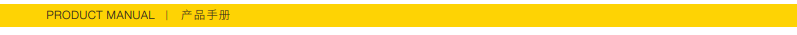 普通公路铝箔预成形标线胶带产品型号： PL2000 型产品简介： PL2000 预成形标线胶带采用特殊工艺预制成型，与地面具有良好的贴合性；表面涂覆有高折射率的反光单元，具有优良的夜间反光性。同时采用高质量粘结涂料，具有良好的耐磨性。底层是粘结力强、耐候性好的胶黏剂。产品特性： 优良的反光性；良好的柔韧性；优异的耐候性；施工方便，与路面贴合性佳。应用范围： 危险地段警示；各种道路岛头；各种场所的地面标识，如：厂区、小区、码头、机场、收费站、停车场、商场、超市、体育场所、娱乐场所等。性能指标：常规规格： 标准长度：33m，50m标准宽度：10cm，15cm，20cm，可根据用户需要定制。颜色：白色、黄色、黑色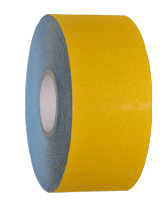 产品附带隔离膜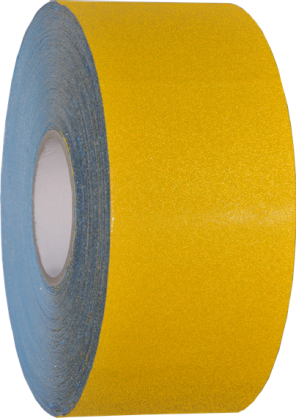 使用方法： 1. 表面必须清洁干燥，如有需要，可涂上 P120 底胶；依照所需尺码剪裁胶带并撕去防粘底纸；平稳铺贴于表面，确保胶贴与表面完全贴全；胶带的粘性在 23℃性能最佳。最后用滚筒或压实车使胶带贴实。（请参阅施工说明）存储期：在常温状况下，储存24个月.以上所有数据及信息是基于我们的测试结果，用户在使用之前必须针对所期望的用途确定产品的适用性。 性质典型数据典型数据单位测试方法性质PL 2001PL 2002单位测试方法颜色白色黄色————厚度0.60.6mmGB/T 7125逆反射系数200150mcd/m2/luxGB/T24717-2009耐水性通过通过——GB/T24717-2009耐碱性通过通过——GB/T24717-2009耐磨性3030mgGB/T24717-2009粘结性1515N/25mmGB/T24717-2009抗滑性4545BPNGB/T24717-2009